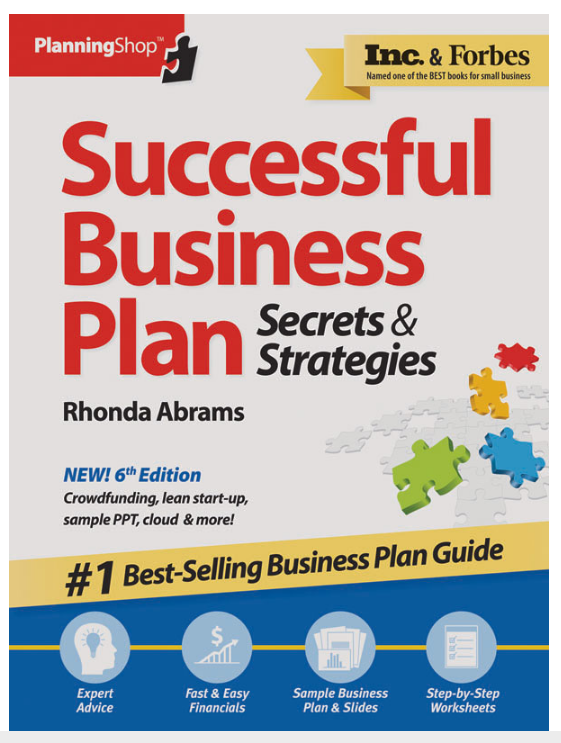 Pg 160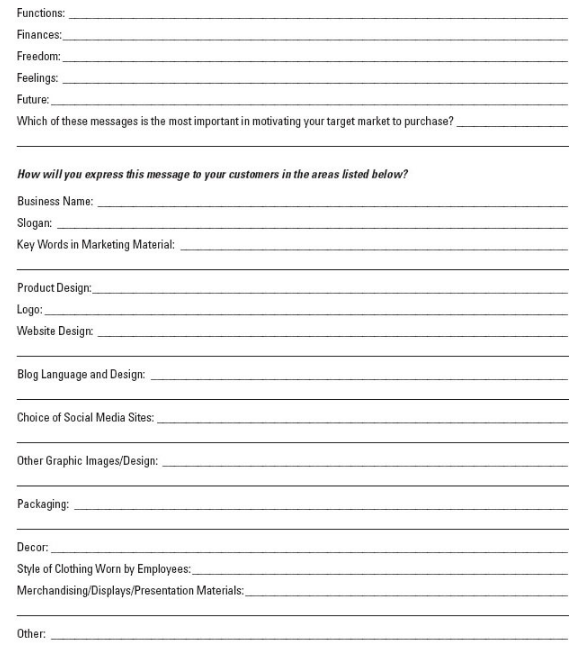 